DEMONSTRAÇÕES CONTÁBEIS INTERMEDIÁRIASBALANÇO PATRIMONIAL	3DEMONSTRAÇÃO DO RESULTADO	4DEMONSTRAÇÃO DO RESULTADO ABRANGENTE	4DEMONSTRAÇÃO DOS FLUXOS DE CAIXA	5DEMONSTRAÇÃO DAS MUTAÇÕES DO PATRIMÔNIO LÍQUIDO	6DEMONSTRAÇÃO DO VALOR ADICIONADO	7NOTAS EXPLICATIVAS

NOTA 1 – A BB TECNOLOGIA E SERVIÇOS E SEU AMBIENTE DE ATUAÇÃO	8NOTA 2 - APRESENTAÇÃO DAS DEMONSTRAÇÕES CONTÁBEIS INTERMEDIÁRIAS	10NOTA 3 - PRINCIPAIS PRÁTICAS CONTÁBEIS ADOTADAS	10NOTA 4 - USO DE ESTIMATIVAS E JULGAMENTOS	14NOTA 5 – CAIXA E EQUIVALENTES DE CAIXA	15NOTA 6 – CLIENTES	15NOTA 7 – ESTOQUES	15NOTA 8 - IMPOSTOS E TAXAS A RECUPERAR	16NOTA 9 - CRÉDITOS JUDICIAIS A RECEBER	17NOTA 10 - CUSTOS E DESPESAS ANTECIPADAS	18NOTA 11 – OUTROS ATIVOS CIRCULANTES	18NOTA 12 – CAUÇÕES E DEPÓSITOS	18NOTA 13 – DEPÓSITOS JUDICIAIS	18NOTA 14 – IMOBILIZADO	19NOTA 15 – INTANGÍVEL	20NOTA 16 - FORNECEDORES	20NOTA 17 - IMPOSTOS E CONTRIBUIÇÕES	21NOTA 18 – EMPRÉSTIMOS	21NOTA 19 – PROVISÕES DE PESSOAL	22NOTA 20 - PROVISÃO PARA CONTINGÊNCIAS	23NOTA 21 – PATRIMÔNIO LÍQUIDO	24NOTA 22 – RECEITA OPERACIONAL LÍQUIDA	24NOTA 23 – CUSTOS DOS PRODUTOS E SERVIÇOS PRESTADOS	25NOTA 24 – DESPESAS GERAIS E ADMINISTRATIVAS	26NOTA 25 – DESPESAS DE PROVISÕES PARA CONTINGÊNCIAS E PARA PERDAS EM CRÉDITOS	26NOTA 26 – ENCARGOS FINANCEIROS LÍQUIDOS	26NOTA 27 – IMPOSTO DE RENDA E CONTRIBUIÇÃO SOCIAL	27NOTA 28 – TRANSAÇÕES COM PARTES RELACIONADAS	28NOTA 29 – INSTRUMENTOS FINANCEIROS E GESTÃO DE RISCOS	29NOTA 30 – SEGUROS	31NOTA 31 – IMPACTOS DO NOVO CORONAVÍRUS	32NOTA 32 – EVENTOS SUBSEQUENTES	32RELATÓRIO DOS AUDITORES INDEPENDENTES	33MEMBROS DA BB TECNOLOGIA E SERVIÇOS S.A.	35BALANÇO PATRIMONIALAs notas explicativas são parte integrante das demonstrações contábeis intermediárias.DEMONSTRAÇÃO DO RESULTADO As notas explicativas são parte integrante das demonstrações contábeis intermediáriasDEMONSTRAÇÃO DO RESULTADO ABRANGENTEDEMONSTRAÇÃO DOS FLUXOS DE CAIXADEMONSTRAÇÃO DAS MUTAÇÕES DO PATRIMÔNIO LÍQUIDOAs notas explicativas são parte integrante das demonstrações contábeis intermediárias.DEMONSTRAÇÃO DO VALOR ADICIONADOAs notas explicativas são parte integrante das demonstrações contábeis intermediárias.NOTAS EXPLICATIVAS ÀS DEMONSTRAÇÕES CONTÁBEIS INTERMEDIÁRIASEM 30 DE SETEMBRO DE 2021NOTA 1 – A BB TECNOLOGIA E SERVIÇOS E SEU AMBIENTE DE ATUAÇÃOA BB Tecnologia e Serviços S.A (“BBTS” ou “Companhia”), inscrita no CNPJ (MF) sob o nº 42.318.949/0013-18, é uma empresa controlada pelo Banco do Brasil S.A. (Banco do Brasil), que detém 99,97% de seu capital social. Atua na prestação de serviços nos segmentos de Tecnologia da Informação e de Processos de Negócios, tendo como seu principal cliente o Banco do Brasil. Sua matriz tem sede e domicílio localizados no Setor de Edifícios Públicos Norte, quadra 508, conjunto "C", lote 07, Brasília, Distrito Federal.A BBTS possui um Portfólio de Negócios amplo e diversificado, com produtos de tecnologia (Information Technology Outsourcing - ITO) e de serviços (Business Process Outsourcing - BPO). Essa diversificação do portfólio proporciona diversidade nos negócios, ganhos de sinergia pela possibilidade de soluções com combinação de produtos e serviços, com benefícios à sustentabilidade dos negócios e geração de eficiência operacional interna e aos clientes atendidos.Canais e BackOffice: a linha de negócios de Canais e BackOffice tem por objetivo gerar inteligência nos processos, aumento da eficiência e ganho de escala para os clientes, por meio da centralização de serviços de relacionamento com clientes e tratamento de documentos com dados sensíveis. Soluções Digitais: por meio de soluções construídas internamente e/ou desenvolvidas e comercializadas com parceiros, as soluções digitais da BBTS oferecem tecnologias confiáveis para potencializar a transformação digital das organizações.Infraestrutura e Disponibilidade: oferecemos uma grande rede de atendimento técnico especializado em todo o território nacional para garantir a disponibilidade operacional de equipamentos de automação bancária, com manutenção corretiva, preventiva e preditiva, com uso de serviço de monitoração de ambientes e equipamentos.Gestão de Segurança: a BBTS oferece disponibilidade de soluções especializadas de segurança para ambientes gerando valor por meio da integração de dispositivos e maior eficácia e assertividade no tratamento de eventos.Comunicação e Conectividade: independentemente do tamanho da organização ou do segmento, soluções de telefonia e conectividade são ferramentas indispensáveis para otimizar a gestão e garantir outros benefícios.A figura a seguir apresenta de forma resumida o Portfólio da BBTS, com suas Linhas de Negócios e respectivas modalidades de produtos e serviços:É por meio da diversidade e complementaridade do seu Portfólio de Negócios, e da capilaridade e especialização das suas unidades de operações, que a BBTS realiza com excelência a entrega de eficiência operacional na prestação dos serviços aos clientes, além de garantir a sustentabilidade dos resultados e dos negócios.NOTA 2 - APRESENTAÇÃO DAS DEMONSTRAÇÕES CONTÁBEIS INTERMEDIÁRIASDeclaração de conformidadeAs demonstrações contábeis intermediárias foram elaboradas a partir de diretrizes contábeis emanadas da Lei das Sociedades por Ações e estão apresentadas de acordo com as práticas contábeis adotadas no Brasil, que seguem os pronunciamentos contábeis emitidos pelo Comitê de Pronunciamentos Contábeis (CPC), aprovados pelo Conselho Federal de Contabilidade (CFC).Estas demonstrações contábeis intermediárias foram aprovadas e autorizadas pela Diretoria Executiva em 16 de novembro de 2021.Moeda funcional e de apresentaçãoAs demonstrações contábeis intermediárias são apresentadas em Real (R$), que é a moeda funcional e de apresentação da BBTS. A definição desta moeda se deu através dos critérios previstos nos itens 9 a 14 do Pronunciamento Técnico CPC 02 (R2) - Efeitos das Mudanças nas Taxas de Câmbio e Conversão de Demonstrações Contábeis Intermediárias.Todas as informações contábeis apresentadas em milhares de reais (R$ mil) foram arredondadas para o milhar mais próximo, exceto quando indicado de outra forma.Escolha e mudanças de políticas contábeisAs políticas e os métodos contábeis utilizados na preparação destas demonstrações contábeis intermediárias equivalem-se àqueles aplicados às demonstrações contábeis referentes ao exercício encerrado em 31.12.2020. A aplicação de políticas contábeis foi realizada levando-se em conta a seguinte exigência prevista no Pronunciamento Técnico CPC 23 - Políticas Contábeis, Mudança de Estimativa e Retificação de Erro.NOTA 3 - PRINCIPAIS PRÁTICAS CONTÁBEIS ADOTADASAs principais práticas contábeis adotadas na elaboração pela BBTS são aplicadas de forma consistente em todos os períodos apresentados nas demonstrações contábeis intermediárias.Apuração do ResultadoEm conformidade com o regime de competência, as receitas e as despesas são reconhecidas na apuração do resultado do período a que pertencem e, quando se correlacionam, de forma simultânea, independentemente de recebimento ou pagamento. As operações formalizadas com encargos financeiros pós-fixados são atualizadas pelo critério pro rata die, com base na variação dos respectivos indexadores pactuados, e as operações com encargos financeiros pré-fixados estão registradas pelo valor de resgate, retificado por conta de rendas a apropriar ou despesas a apropriar correspondentes ao período futuro. Mensuração do valor presenteOs ativos e passivos financeiros estão apresentados a valor presente em função da aplicação do regime de competência no reconhecimento das respectivas receitas e despesas de juros. Os passivos não contratuais, representados essencialmente por provisões para demandas judiciais e obrigações legais, cuja data de desembolso é incerta e não está sob controle da BBTS, estão mensurados a valor presente uma vez que são reconhecidos inicialmente pelo valor de desembolso estimado na data da avaliação e são atualizados mensalmente.Caixa e equivalente de caixaCaixa e equivalentes de caixa estão representados por disponibilidades em moeda nacional com alta liquidez e risco insignificante de mudança de valor, com prazo de vencimento igual ou inferior a 90 dias.Incluem os saldos em caixa, contas correntes (depósitos bancários à vista) e investimentos de curto prazo (aplicações financeiras) considerados de liquidez imediata ou conversíveis a qualquer momento em um montante conhecido de caixa e que estão sujeitos a um insignificante risco de mudança de valor.A fim de remunerar sua disponibilidade, a Companhia deve alocar seus recursos em fundos extramercado, referenciados na taxa DI - depósito interfinanceiro (conforme Decreto-lei 1290/73 e Resoluções CMN 3.284/05 e CMN 4.034/11), notadamente de baixo risco e com liquidez diária, podendo ser negociados por prazos determinados em contrapartida ao aumento de sua rentabilidade. Tais ativos não possuem restrições para o uso e não foram dados como garantia a nenhuma operação.TributosOs tributos são apurados de acordo com as bases de cálculo e alíquotas demonstradas no quadro a seguir:A compensação de prejuízos fiscais e base negativa de contribuição social está limitada a 30% do lucro real.Os ativos fiscais diferidos (créditos tributários) e os passivos fiscais diferidos são constituídos pela aplicação das alíquotas vigentes dos tributos sobre suas respectivas bases. Para constituição, manutenção e baixa dos ativos fiscais diferidos, são observados os critérios estabelecidos pelo Procedimento Técnico CPC 32 - Tributos sobre o Lucro e Instrução CVM nº 371 e estão suportados por estudo técnico de capacidade de realização.Despesas antecipadasCorrespondem às aplicações de recursos em pagamentos antecipados, que estão sendo apropriados conforme competência, com base na vigência de apólices de seguros, contratos de serviços ou de financiamento. Ativos Financeiros não DerivativosA Companhia reconhece os empréstimos, recebíveis e depósitos, inicialmente, na data em que foram originados. Todos os outros ativos financeiros são reconhecidos, inicialmente, na data da negociação na qual a Companhia se torna uma das partes das disposições contratuais do instrumento. A Companhia baixa um ativo financeiro quando os direitos contratuais aos fluxos de caixa do ativo expiram, ou quando transfere os direitos ao recebimento dos fluxos de caixa contratuais sobre um ativo financeiro em uma transação no qual, essencialmente, todos os riscos e benefícios da titularidade do ativo financeiro são transferidos. Eventual participação que seja criada ou retida pela Companhia nos ativos financeiros é reconhecida como um ativo ou passivo individual. Os ativos ou passivos financeiros são compensados e o valor líquido apresentado no balanço patrimonial somente quando a Companhia tenha o direito legal de compensar os valores e tenha a intenção de liquidar em uma base líquida ou de realizar o ativo e liquidar o passivo simultaneamente. A Companhia possui os seguintes ativos financeiros não derivativos:Empréstimos e Recebíveis: são ativos financeiros com pagamentos fixos ou calculáveis que não são cotados no mercado ativo. Tais ativos são reconhecidos inicialmente pelo valor justo acrescido de quaisquer custos de transação atribuíveis. Após o reconhecimento inicial, os empréstimos e recebíveis são medidos pelo custo amortizado através do método dos juros efetivos, decrescidos de qualquer perda por redução ao valor recuperável. Os empréstimos e recebíveis abrangem bancos conta movimento, clientes e outros ativos circulantes.Ativos financeiros mensurados a valor justo por meio do resultado: um ativo financeiro é classificado como mensurado pelo valor justo por meio do resultado caso seja classificado como mantido para negociação, ou seja, designado como tal no momento do reconhecimento inicial. Os ativos financeiros são designados pelo valor justo por meio do resultado se a Companhia gerencia tais investimentos e toma decisões de compra e venda baseada em seus valores justos de acordo com a gestão de riscos e estratégias de investimentos documentadas pela Companhia. Os custos da transação são reconhecidos no resultado conforme incorridos. Ativos financeiros são mensurados pelo valor justo e as mudanças desses ativos são reconhecidas no resultado do exercício.Passivos Financeiros não DerivativosTodos os passivos financeiros são reconhecidos inicialmente na data de negociação na qual a BBTS se torna uma parte das disposições contratuais do instrumento. A Companhia baixa um passivo financeiro quando tem suas obrigações contratuais liquidadas, retiradas ou canceladas.Tais passivos financeiros são reconhecidos inicialmente pelo valor justo acrescido de quaisquer custos de transação atribuíveis. Após o reconhecimento inicial, esses passivos financeiros são medidos pelo custo amortizado através do método dos juros efetivos.Ativos ImobilizadosA política de reconhecimento, mensuração e depreciação de ativo imobilizado foi construída pela Companhia a partir das diretrizes Pronunciamento Técnico CPC 27 - Ativo Imobilizado.Reconhecimento e Mensuração: itens são mensurados pelo custo histórico de aquisição ou construção, que inclui todos os gastos diretamente atribuíveis à aquisição do ativo, deduzido de depreciação acumulada e, quando aplicável, das perdas de redução ao valor recuperável acumulada (impairment). Quando partes de um item do imobilizado têm diferentes vidas úteis, elas são registradas como itens individuais (componentes principais) de imobilizado.Ganhos e perdas na alienação de um item do imobilizado são apurados pela comparação entre os recursos advindos da alienação com o valor contábil do imobilizado e são reconhecidos líquidos dentro de outras receitas no resultado.Depreciação: a depreciação é reconhecida no resultado pelo método linear e em função da vida útil estimada de cada parte de um item do imobilizado. Esse método é o que mais reflete o padrão de consumo de benefícios econômicos futuros incorporados no ativo. Os métodos de depreciação, as vidas úteis e os valores residuais são revistos a cada encerramento de exercício financeiro e eventuais ajustes são reconhecidos como mudança de estimativas contábeis.Redução ao valor recuperável (impairmet)Ativos Financeiros (incluindo recebíveis): um ativo financeiro não mensurado pelo valor justo por meio do resultado é avaliado a cada data de apresentação para apurar se há evidência objetiva de que tenha ocorrido perda no seu valor recuperável.  Um ativo tem perda no seu valor recuperável se uma evidência objetiva indica que um evento de perda ocorreu após o reconhecimento inicial do ativo, e que aquele evento de perda teve um efeito negativo nos fluxos de caixa futuros projetados que podem ser estimados de uma maneira confiável.A evidência objetiva de que os ativos financeiros perderam valor pode incluir o não pagamento ou atraso no pagamento por parte do devedor, a reestruturação do valor devido à Companhia sobre condições de que não aceitaria em outras transações ou indicações de que o devedor ou emissor entrará em processo de falência ou o desaparecimento de um mercado ativo para o título.Ativos não Financeiros: os valores contábeis dos ativos não financeiros da Companhia são analisados a cada período de apresentação para apurar se há indicação de perda no valor recuperável. Caso ocorra tal indicação, então o valor recuperável do ativo é determinado.Uma perda por redução no valor recuperável é reconhecida se o valor contábil do ativo exceder o seu valor recuperável estimado. Perdas de valor são reconhecidas no resultado. NOTA 4 - USO DE ESTIMATIVAS E JULGAMENTOSA elaboração das demonstrações contábeis intermediárias requer que a Administração use de julgamentos, estimativas contábeis e premissas, que afetam os valores reportados de ativos, passivos, receitas e despesas, cujos resultados reais podem divergir dessas estimativas. Ativos e passivos significativos sujeitos a essas estimativas e premissas incluem o valor residual do ativo imobilizado, provisão para créditos de liquidação duvidosa, obsolescência de estoques, provisão para demandas trabalhistas, fiscais e cíveis. Os valores definitivos das transações envolvendo essas estimativas somente são conhecidos por ocasião da sua efetivação.As estimativas e premissas são revisadas de forma contínua. As revisões das estimativas são reconhecidas prospectivamente.As informações sobre incertezas, premissas e estimativas que possuam um risco significativo de resultar em um ajuste material dentro do próximo exercício estão incluídas nas seguintes Notas Explicativas: Nota 6 – Clientes; Nota 7 – Estoques; Nota 13 – Depósitos Judiciais; Nota 14 – Imobilizado; Nota 15 – Intangível; Nota 20 - Provisão para Contingências; Nota 25 - Despesas de Provisões para Contingências e para Perdas em Créditos e Nota 27 – Imposto de Renda e Contribuição Social.NOTA 5 – CAIXA E EQUIVALENTES DE CAIXAO Caixa e Equivalentes de Caixa estão assim constituídos:NOTA 6 – CLIENTESAs contas a receber estão assim constituídas:As contas a receber de clientes são registradas pelo valor das medições efetuadas ao final de cada mês, incluindo os respectivos tributos. Os créditos decorrentes da prestação de serviços são liquidados no curto prazo, em média no prazo máximo de 30 dias. Em função deste prazo, os cálculos de ajustes a valor presente não apresentaram valores relevantes, motivo pelo qual não houve contabilização de ajustes a valor presente. A carteira de clientes está concentrada no segmento financeiro, com elevada participação do controlador Banco do Brasil S.A. e empresas do seu conglomerado, os quais representam 98% do total de duplicatas a receber. A Companhia avaliou os seus recebíveis e constituiu provisão para créditos de liquidação duvidosa com base no tempo de vencimento dos títulos, e considera que o montante é suficiente para cobrir possíveis perdas na realização desses créditos. No exercício de 2013, foi constituída a provisão no valor de R$ 15 milhões, referente às Notas Fiscais de prestação de serviços junto ao Banco da Amazônia S.A. (BASA). Em abril de 2021, após negociação do processo por meio de acordo nos autos da ação anulatória, foi realizado o pagamento do processo BASA, deduzidos os valores relativos às Notas Fiscais de prestação de serviços e, efetuada a baixa da provisão dando por encerrado esse processo.NOTA 7 – ESTOQUESOs estoques estão assim constituídos:Os estoques são constituídos pelo menor valor entre o valor de custo e o valor líquido realizável, conforme determina o Pronunciamento Técnico CPC 16 (R1) - Estoques. Os custos dos estoques foram determinados pelo método de custo médio líquido dos impostos recuperáveis. Valor líquido realizável corresponde ao preço de venda estimado dos estoques disponíveis para venda, deduzidos dos custos e dos gastos estimados necessários para se concretizar a venda.Os estoques são representados por materiais de consumo e peças de reposição das máquinas de autoatendimento, que a BBTS deve manter em estoque para atendimento, reposição e manutenção imediata e são previstos nos contratos de assistência técnica com seu cliente Banco do Brasil. NOTA 8 - IMPOSTOS E TAXAS A RECUPERAROs impostos e taxas a recuperar estão assim constituídos:   Tributos Federais – Com a Lei 10.833/2003, o Governo Federal estabeleceu que as sociedades de economia mista, controladas diretamente pela União, retenham, compulsoriamente, tributos federais na fonte (IRPJ, CSLL, PASEP e COFINS) em seus pagamentos aos fornecedores. O direito de compensar tais impostos depende de ações da Companhia junto à Receita Federal do Brasil (RFB) e aprovação do órgão quanto à compensação a ser realizada, porém não existe histórico de reprovação quando o pedido é realizado.A BBTS utiliza impostos a recuperar para compensar tributos devidos, conseguindo, com isso, gerar melhor eficiência na gestão de seu fluxo de caixa.Desde 2006, são diversos os processos administrativos em trâmite junto à Receita Federal do Brasil (RFB) solicitando restituição de valores em razão de retenções ocorridas em montantes superiores aos tributos efetivamente devidos e, alguns encontram-se pendentes de julgamento no Conselho Administrativo de Recursos Fiscais – CARF.Em virtude de alguns pedidos de restituições de saldo negativo de IRPJ e CSLL efetuados à RFB (Receita Federal do Brasil) terem ocorrido com glosas e pelo andamento dos processos junto ao CARF (Conselho Administrativo de Recursos Fiscais), a Companhia constituiu provisão para perdas desses valores no montante de R$ 7,2 milhões (não circulante). INSS - A Companhia também possui retenções na fonte de INSS sobre alguns tipos de serviços prestados com emprego de mão de obra e esses valores registrados no circulante estão sendo compensados com o INSS.ISS – Os créditos correspondem à retenção na fonte efetivada por clientes. Os valores com potencial de compensação e para os quais não foi solicitada a restituição estão classificados no circulante, e os que tiveram os pedidos realizados e dependem de deferimentos da autoridade fiscal estão classificados no ativo não circulante. ICMS – Os créditos correspondem aos saldos credores registrados nos livros de apuração de ICMS dos estabelecimentos da BB Tecnologia e Serviços que possuem circulação de peças.PASEP/COFINS – Até junho de 2017, a BBTS calculava os seus tributos federais de PASEP/COFINS pelo regime não cumulativo, com a utilização das alíquotas de 1,65% e de 7,6% sobre o faturamento, respectivamente, deduzindo os créditos previstos na legislação tributária provenientes dos custos utilizados na prestação de serviços. Após estudo, identificou-se que determinadas receitas deveriam estar sobre a incidência do regime cumulativo, com alíquotas de PASEP/COFINS de 0,65% e 3%, respectivamente. Para realização do cálculo retroativo, foi contratada empresa especialista na área contábil-tributária que identificou o valor de R$ 9,6 milhões (não circulante) que foram contabilizados no mês de abril/2018. Em decorrência da perda do prazo prescricional do ano de 2014 esse valor foi reduzido em R$ 900 mil, posto isto, o valor atualizado é de R$ 8,7 milhões (não circulante).NOTA 9 - CRÉDITOS JUDICIAIS A RECEBERO montante registrado em créditos judiciais no ativo circulante e não circulante correspondem a créditos a receber na forma de precatórios, cujo devedor é o Governo Federal (IBGE) e os créditos estão acobertados por decisões judiciais que garantem estes ativos. Foram recebidas cinco de um total de 10 (dez) amortizações anuais e, por falta de previsão de recebimento por parte do IBGE do retorno dos reembolsos, a Companhia reclassificou os valores do “Circulante” para “Não Circulante.No mês de junho de 2021, houve uma movimentação no processo do IBGE com pagamento de uma parcela em agosto de 2021 no valor de R$ 1,2 milhão.NOTA 10 - CUSTOS E DESPESAS ANTECIPADASNOTA 11 – OUTROS ATIVOS CIRCULANTESO valor registrado na conta “Devedores Diversos” é referente ao ressarcimento pelos órgãos conveniados à BBTS pela cessão de colaboradores. A variação registrada nessa conta deve-se, principalmente, ao ressarcimento no valor de R$ 1,1 milhão, referente ao período entre julho/21 a setembro/21, que se encontram pendentes por parte da Comissão de Valores Monetários (CVM). NOTA 12 – CAUÇÕES E DEPÓSITOSCorrespondem a cauções fornecidas a clientes e fornecedores para garantir prestação de serviços e aluguéis de imóveis. As garantias são atualizadas mensalmente com base nos índices apresentados nos contratos, conferem com as posições bancárias e estão assim constituídas:A expressiva redução, no Banco do Brasil, foi em razão da baixa da caução do processo BASA detalhado na Nota 20.NOTA 13 – DEPÓSITOS JUDICIAISO saldo dos depósitos judiciais dados em garantia para as contingências passivas prováveis, possíveis ou remotas, estão assim constituídos:Os saldos de depósitos judiciais são confrontados com suas posições mensais fornecidas pela Caixa Econômica Federal e Banco do Brasil S.A., que apresentam atualização, em geral, equivalente ao IPCA e Selic. O montante registrado corresponde ao valor recuperável. O aumento em depósitos judiciais está relacionado a garantia para poder recorrer judicialmente na defesa de alguns processos que poderão ter decisões favoráveis para a Companhia.NOTA 14 – IMOBILIZADONo 3º Trimestre de 2021, a Companhia realizou aquisições para o Imobilizado no total de R$ 35,4 milhões, com destaque para o produto Outsourcing de Telefonia dos itens Equipamento Processamento de Dados e Imobilizados em Andamento no total de R$ 12,3 milhões e, em Máquinas e Equipamentos, com a aquisição de material para modernização do sistema de alarmes no total de R$ 20,6 milhões.O imobilizado em andamento registrou variação significativa em função do volume de equipamentos do negócio Outsourcing de Telefonia (Teya) no valor de R$ 10,3 milhões (Teya), a diferença refere-se ao volume de Notas Fiscais dos demais projetos, contabilizadas em dezembro de 2020 e registradas no módulo de controle patrimonial em janeiro de 2021.NOTA 15 – INTANGÍVELO ativo intangível está assim constituído:Em conformidade com o Procedimento Técnico CPC 04 (R1) - Ativo Intangível, os ativos classificados no intangível referem-se à aquisição de direitos de uso de software que, apesar de não possuírem substância física, contribuem para gerar benefícios econômicos à Companhia. A tabela abaixo demonstra a composição das adições de ativo intangível no 3º Trimestre de 2021:Baseado no item 57 do Procedimento Técnico CPC 04 (R1), a BBTS realiza a ativação de ativos intangíveis desenvolvidos e os que estão em desenvolvimento de projeto interno, cujo objetivo é elaborar softwares para atendimento interno da Companhia.  Os ativos intangíveis que foram adquiridos e desenvolvidos internamente e estão sujeitos à amortização, cuja taxa está coerente com a vida útil econômica dos bens. Já os softwares em desenvolvimento não são amortizados e não são considerados como investimento no orçamento da Companhia.NOTA 16 - FORNECEDORESNa conta de Fornecedores temos as obrigações a pagar por bens e serviços adquiridos no curso normal das atividades da BBTS. Os montantes normalmente são reconhecidos inicialmente pelo valor justo, valor da fatura ou Nota Fiscal correspondente. O detalhamento dos saldos é assim apresentado:NOTA 17 - IMPOSTOS E CONTRIBUIÇÕESNOTA 18 – EMPRÉSTIMOSOs Empréstimos são reconhecidos, inicialmente, pelo valor justo, líquido dos custos incorridos na transação, e demonstrados pelo custo amortizado, isto é, acrescidos dos encargos e juros proporcionais ao período incorrido.São classificados no Passivo Circulante, a menos que a Companhia tenha um direito incondicional de diferir a liquidação do passivo por, pelo menos, 12 meses após a data do balanço.Em abril de 2021 optou-se pela captação de recursos para o encerramento do processo arbitral envolvendo o Banco da Amazônia S.A., por meio de empréstimo de longo prazo junto ao Banco do Brasil S.A., no importe de R$ 148,7 milhões, cuja amortização ocorrerá em 5 anos. Com isso, quitou-se o débito no valor de R$ 217,6 milhões gerado pela sentença, permitindo a realização de baixa da provisão da contingência cível, conforme descrito na Nota 20.NOTA 19 – PROVISÕES DE PESSOALEm agosto de 2021 foi constituída uma provisão no importe de R$ 5,6 milhões, após os ajustes realizados no sistema, referente às divergências encontradas entre o relatório de provisão de férias emitido pelo Peoplesoft e o saldo contábil.Conforme previsto no Estatuto Social da BB Tecnologia e Serviços, em seu Art. 11, inciso V, a remuneração global dos administradores é fixada anualmente pela Assembleia Geral Ordinária (AGO). As características de remuneração de cada órgão da BBTS são descritas a seguir:Diretoria Executiva: remunerar os membros da Diretoria Executiva (DIREX) tendo em conta suas responsabilidades, o tempo dedicado às suas funções, suas competências e reputação profissional e o valor dos seus serviços no mercado, de forma a maximizar os resultados da Empresa de maneira sustentável ao longo do tempo.Conselho de Administração: para os membros do Conselho de Administração (CONAD), o valor praticado corresponde a 10% (dez por cento) da média ponderada dos valores pagos aos membros da Diretoria Executiva (DIREX), sendo o objetivo remunerá-los pelos serviços prestados. Conselho Fiscal: para os membros do Conselho Fiscal (COFIS), o valor praticado corresponde a 10% (dez por cento) da média ponderada dos valores pagos aos membros da Diretoria Executiva (DIREX), sendo o objetivo remunerá-los pelos serviços prestados.Comitê de Auditoria: para os membros do Comitê de Auditoria (COAUD), o valor praticado corresponde a 10% (dez por cento) da média ponderada dos valores pagos aos membros da Diretoria Executiva (DIREX), sendo o objetivo remunerá-los pelos serviços prestados.NOTA 20 - PROVISÃO PARA CONTINGÊNCIASUma provisão é reconhecida, em função de um evento passado, se a Companhia tem uma obrigação legal ou construtiva que possa ser estimada de maneira confiável, e é provável que um recurso econômico seja exigido para liquidar a obrigação. Passivos contingentes são reconhecidos baseados na opinião dos advogados e consultores jurídicos da Companhia e quando é provável que o desfecho desfavorável resulte em saídas futuras de caixa. O valor de cada contingência é mensalmente verificado pela Consultoria Jurídica, podendo ser modificado para mais ou para menos, conforme o caso, em função do trâmite do processo e das decisões nele tomadas.Ativos contingentes não são reconhecidos ao menos que tramitados e julgados em última instância e que seja provável a entrada de benefícios econômicos.Provisão para Contingências Passivas: a Companhia é parte em processos que se originam do curso normal dos negócios e com base na opinião de seus assessores jurídicos, constituiu provisão para contingência em montante considerado suficiente para cobrir as perdas estimadas com as ações em curso. A movimentação das contingências passivas prováveis foi a seguinte:Em agosto de 2020 recebemos a sentença proferida pelo painel arbitral do Centro de Arbitragem e Mediação da Câmara de Comércio Brasil – Canadá, referente ao Procedimento Arbitral 93/2014SEC1. Este procedimento foi apresentado de forma conjunta entre BB Tecnologia e Serviços (antiga Cobra Tecnologia S.A.) e Banco da Amazônia S.A. conforme consta no Termo de Complementação. Esse processo gerou constituição de provisão para contingência Cível em setembro de 2020. No 1º trimestre de 2021 esse valor foi corrigido pelo índice IGPM + 1% a.m., previsto na sentença, gerando a atualização monetária de R$ 16 milhões. Em abril de 2021, foi realizado o pagamento previsto na sentença, encerrando assim o processo arbitral e a baixa das provisões constituídas.Conforme Pronunciamento Técnico CPC 25 - Provisões, Passivos Contingentes e Ativos Contingentes, existem passivos contingentes possíveis não reconhecidos, visto que ainda há de ser confirmado se a entidade tem ou não uma obrigação presente que possa conduzir a uma saída de recursos que incorporam benefícios econômicos. Tais contingências classificadas como possíveis e não reconhecidas estão demonstradas a seguir:NOTA 21 – PATRIMÔNIO LÍQUIDOCapital Social: o Capital Social está representado por 497.173.172 ações sem valor nominal, sendo 248.586.586 ordinárias e 248.586.586 preferenciais, sendo R$ 0,57 centavos o valor por ação. O Banco do Brasil S.A. possui 99,97% das ações totais da Companhia.Reserva de Reavaliação: a reserva de reavaliação refere-se à reavaliação de bens imóveis (principalmente terrenos e edificações) que foi constituída em 2005. O saldo será mantido até a data de sua efetiva realização.Reserva de Lucros:Reserva Legal: é constituída pela destinação de 5% do lucro líquido do exercício, observado o limite de 20% do capital social realizado ou 30% do capital social acrescido das reservas de capital.Reserva para Expansão: é constituída com o objetivo de aplicação em futuros investimentos. A retenção está fundamentada em orçamento de capital, elaborado pela Administração e aprovado pelo Conselho de Administração.Ações em Tesouraria: a BBTS, possui 62.460 ações adquiridas de acionistas minoritários em 25 de outubro de 2011 pelo valor de R$ 15 mil.NOTA 22 – RECEITA OPERACIONAL LÍQUIDAA receita operacional com a prestação de serviços no curso normal das atividades é medida pelo valor justo da contraprestação recebida ou a receber, líquida de devoluções, descontos comerciais e outros abatimentos. A receita é reconhecida quando (I) o valor da receita puder ser mensurado com confiabilidade, (II) for provável que os benefícios econômicos financeiros fluirão para a Companhia, (III) os custos associados com a transação puderem ser estimados de maneira confiável, (IV) o estágio da execução do serviço possa ser mensurado de maneira confiável. A receita da Companhia foi gerada, principalmente, por contratos de médio e longo prazo que possuem como objeto serviços de assistência técnica, segurança eletrônica e monitoração, contact center, fábrica de software, microfilmagem, digitalização, gerenciamento de mensagens curtas e outsourcing. As deduções correspondem a tributos federais, estaduais e municipais incidentes sobre a receita bruta e cancelamentos de serviços.Segue abaixo quadro demonstrativo com a receita bruta e líquida:NOTA 23 – CUSTOS DOS PRODUTOS E SERVIÇOS PRESTADOS NOTA 24 – DESPESAS GERAIS E ADMINISTRATIVASNo ano de 2020 as Despesas Administrativas registraram aumento significativo, com destaque para o gasto com Pessoal Próprio, decorrentes do Plano de Demissão Consensual Incentivado (PDCI) e manutenção da verba de caráter pessoal (VCP) previstas no Novo Design Organizacional e de acordo com a NI 151. Conforme previsto, houve redução dessas despesas no 3º Trimestre de 2021.NOTA 25 – DESPESAS DE PROVISÕES PARA CONTINGÊNCIAS E PARA PERDAS EM CRÉDITOSA seguir, apresentamos os efeitos consolidados das movimentações das provisões no resultado:  A Rev. Prov p/ Contingências Passivas se deve ao pagamento do processo BASA realizado em abril de 2021, detalhado na Nota 20.NOTA 26 – ENCARGOS FINANCEIROS LÍQUIDOS A variação apresentada nas “Despesas Bancárias e IOF” foram geradas em decorrência dos encargos financeiros sobre o empréstimo realizado em abril de 2021, conforme descrito na Nota 18.NOTA 27 – IMPOSTO DE RENDA E CONTRIBUIÇÃO SOCIALExpectativa de Realização: a expectativa de realização dos ativos fiscais diferidos (créditos tributários) respalda-se em estudo técnico elaborado em dezembro de 2020, cujos valores estão demonstrados no quadro abaixo, sendo o valor presente apurado com base na taxa média over-selic do Banco Central do Brasil. Novo estudo será realizado no fechamento das demonstrações contábeis de 2021:NOTA 28 – TRANSAÇÕES COM PARTES RELACIONADAS A BBTS possui transações significativas de receitas de prestação de serviços com o Banco do Brasil, no montante total de R$ 900 milhões em 30 de setembro de 2021 (R$ 735 milhões em 30 de setembro de 2020), esses valores são os efetivamente faturados, descontados os reconhecimentos de receitas, cujo valor global encontra-se na Nota 23.Essas transações são efetuadas a preço de mercado em conformidade com o Pronunciamento Técnico CPC 05 (R1) - Divulgação sobre Partes Relacionadas.NOTA 29 – INSTRUMENTOS FINANCEIROS E GESTÃO DE RISCOSA Companhia mantém operações com instrumentos financeiros. A gestão desses instrumentos é efetuada por meio de estratégias operacionais e controles internos visando assegurar liquidez, rentabilidade e segurança. A Companhia não efetua aplicações de caráter especulativo em derivativos ou quaisquer outros ativos de risco.A Companhia apresenta exposição aos seguintes riscos advindos do uso de instrumentos financeiros: Risco de crédito, Risco de liquidez e Risco de mercado.Os tópicos abaixo apresentam informações sobre a exposição da Companhia a cada um dos riscos supramencionados, os objetivos da Companhia, políticas e processos para a mensuração e gerenciamento de risco, e o gerenciamento de capital. Divulgações quantitativas adicionais foram incluídas ao longo dessas demonstrações contábeis intermediárias.Estrutura do Gerenciamento de Risco A Administração tem a responsabilidade global para o estabelecimento e supervisão da estrutura de gerenciamento de risco da Companhia, e é também responsável pelo desenvolvimento e acompanhamento destas políticas. As políticas de gerenciamento de risco foram estabelecidas para identificar e analisar os riscos ao qual a Companhia está exposta, para definir limites e controles de riscos apropriados, e para monitorar riscos e aderência aos limites impostos. As políticas de risco e os sistemas são revistos regularmente para refletir mudanças nas condições de mercado e nas atividades da Companhia. A Companhia por meio de treinamento e procedimentos de gestão busca desenvolver um ambiente de disciplina e controle no qual todos os funcionários tenham consciência de suas atribuições e obrigações.Risco de CréditoRisco de crédito é o risco de a Companhia incorrer em perdas decorrentes de um cliente ou de uma contraparte em um instrumento financeiro, em função da falha destes em cumprir com suas obrigações contratuais, basicamente proveniente dos créditos recebíveis de clientes da Companhia e dos outros instrumentos financeiros, conforme apresentado abaixo.A Companhia concentra suas operações basicamente junto ao seu controlador, o Banco do Brasil, exercendo atividades complementares à atividade fim da instituição financeira (atividade meio), responsável por aproximadamente 98% da sua receita de serviços. Dessa forma, o atual risco de crédito está substancialmente ligado a esse cliente.Exposição a Riscos de Crédito: o valor contábil dos ativos financeiros representa a exposição máxima do crédito.Contas a Receber de clientes e outros recebíveis: a exposição da Companhia a risco de crédito é influenciada, principalmente, pelas características individuais dos clientes. Contudo, a Administração considera o sistema de gestão dos clientes em sua avaliação, incluindo o risco de não pagamento do setor no qual opera, uma vez que esses fatores podem ter impacto no risco de crédito. Considerando que 98% dos recebíveis da Companhia estão concentrados em um cliente, que é a sua parte relacionada, cujos instrumentos financeiros são contratuais e de curto prazo, além de não apresentarem histórico de perdas, a Administração da Companhia considera o risco gerenciável e não relevante.DerivativosA BBTS não opera ou operou com instrumentos financeiros derivativos durante o exercício findo em 30 de setembro de 2021.Risco de LiquidezRisco de liquidez é o risco de a Companhia encontrar dificuldades em cumprir com as obrigações associadas com seus passivos financeiros que são liquidados com pagamentos à vista ou com outro ativo financeiro. A abordagem da Companhia na administração de liquidez é de garantir, o máximo possível, que sempre tenha liquidez suficiente para cumprir com suas obrigações ao vencerem, sob condições normais e de estresse, sem causar perdas inaceitáveis ou com risco de prejudicar a reputação da Companhia.A Companhia monitora também o nível esperado de entradas por fluxos de caixa sobre contas a receber de clientes e outros recebíveis junto com as saídas esperadas por contas a pagar com fornecedores e outras contas a pagar.Risco de MercadoRisco de mercado é o risco que alterações nos preços de mercado, tais como as taxas de juros têm nos ganhos da Companhia ou no valor de suas participações em instrumentos financeiros. O objetivo do gerenciamento de risco de mercado é gerenciar e controlar as exposições a riscos de mercados, dentro de parâmetros aceitáveis, e ao mesmo tempo aperfeiçoar o retorno. A Administração da Companhia monitora ativamente as oscilações de mercado, mas não opera com instrumentos financeiros derivativos como forma de proteção contra riscos de mercado. A Companhia sofre ganhos ou perdas decorrentes de oscilações de taxas de juros incidentes sobre seus ativos e passivos financeiros. Nesse sentido, os riscos de mercado estão relacionados com as taxas de juros das aplicações de curto prazo, uma vez que a Companhia possui um baixo endividamento financeiro. Visando à mitigação desse tipo de risco, a Companhia busca realizar suas aplicações financeiras em fundos extramercado com taxas pós-fixadas e baixa volatilidade.Índice de Alavancagem A Estrutura de capital de uma empresa pode maximizar seu resultado, além de servir como uma excelente ferramenta de alavancagem financeira.  Porém, representa uma das áreas mais complexas para tomada de decisão financeira, tendo em vista estar relacionada com outras variáveis de decisão.  A Política de administração do capital da Companhia visa preservar a capacidade de continuidade dos negócios, geração de confiança do mercado, retorno aos acionistas e benefícios às demais partes interessadas.  Para isso, adota-se uma estrutura de capital equilibrada e que reduza custos.  A Companhia monitora o índice de alavancagem, que corresponde às dívidas totais dividida pelo Patrimônio Líquido. O Índice de Alavancagem mede, logo, a proporção em que os capitais financiam o ativo líquido e/ou o total da organização.NOTA 30 – SEGUROSOs seguros contratados seguem a política da Companhia no que tange à cobertura de ativos próprios e de terceiros alugados pela companhia de acordo com a análise de risco e o aspecto econômico-financeiro. As principais coberturas de seguros da Companhia estão associadas a riscos em estoques e edificações.Quanto as premissas de riscos adotados pelo seguro, dado a sua natureza, não fazem parte do escopo de auditoria das demonstrações financeiras, consequentemente, não foram examinados pelos auditores independentes.Demonstramos abaixo o quadro com as informações da renovação das apólices de seguros:NOTA 31 – IMPACTOS DO NOVO CORONAVÍRUSA BBTS tem estruturado respostas para o enfrentamento dos impactos da pandemia do Covid-19. Além da manutenção do grupo de monitoramento dos impactos, fica autorizada a realização de teletrabalho por até 100% do quadro de cada uma das equipes que trabalham em escritórios, avaliada a criticidade dos processos e a natureza das atividades pelo gestor da unidade.Em complemento as medidas adotadas neste período de pandemia, a BBTS concedeu o Auxílio Home Office aos empregados que estão laborando na modalidade de teletrabalho, a partir de 01 de abril de 2021.NOTA 32 – EVENTOS SUBSEQUENTESA Companhia realizou uma análise em todos os eventos subsequentes, favoráveis, desfavoráveis, relevantes que pudessem influenciar significativamente o seu desempenho. Após esta análise nenhum evento importante e impactante foi constatado. Assim, nenhum ajuste de saldo se fez necessário e nenhum fato importante para divulgação foi identificado em decorrência de eventos subsequentes.RELATÓRIO DOS AUDITORES INDEPENDENTESRELATÓRIO SOBRE A REVISÃO DE INFORMAÇÕES TRIMESTRAIS REFERENTE AO 3º TRIMESTRE DE 2021.Aos Administradores e aos Acionistas da BB TECNOLOGIA E SERVIÇOS S.A. – BBTS Rio de Janeiro – RJIntroduçãoRevisamos as demonstrações contábeis da BB TECNOLOGIA E SERVIÇOS S.A. – BBTS (“Companhia”), referente ao trimestre findo em 30 de setembro de 2021, que compreendem o balanço patrimonial em 30 de setembro de 2021 e as respectivas demonstrações do resultado e do resultado abrangente, para o período de três e nove meses findos naquela data e das mutações do patrimônio líquido e dos fluxos de caixa para o período nove meses findo naquela data, incluindo as notas explicativas.A administração é responsável pela elaboração das informações contábeis intermediárias de acordo com a NBC TG 21 (R4) – Demonstrações Intermediárias. Nossa responsabilidade é a de expressar uma conclusão sobre essas informações contábeis intermediárias com base em nossa revisão.Alcance da revisãoConduzimos nossa revisão de acordo com as normas brasileiras e internacionais de revisão (NBC TR 2410 - Revisão de Informações Intermediárias Executada pelo Auditor da Entidade). Uma revisão de informações intermediárias consiste na realização de indagações, principalmente às pessoas responsáveis pelos assuntos financeiros e contábeis e na aplicação de procedimentos analíticos e de outros procedimentos de revisão. O alcance de uma revisão é significativamente menor do que o de uma auditoria conduzida de acordo com as normas de auditoria e, consequentemente, não nos permitiu obter segurança de que tomamos conhecimento de todos os assuntos significativos que poderiam ser identificados em uma auditoria. Portanto, não expressamos uma opinião de auditoria.ConclusãoCom base na nossa revisão, não temos conhecimento de nenhum fato que nos leva a acreditar que as informações contábeis intermediárias, acima referidas, não foram elaboradas, em todos os aspectos relevantes, de acordo com a NBC TG 21 (R4), aplicáveis à elaboração de informações contábeis intermediárias.Outros assuntosDemonstração do Valor AdicionadoRevisamos a demonstração do valor adicionado (“DVA”), referente ao período de nove meses findo em 30 de setembro de 2021, elaborada sob a responsabilidade da administração da Companhia, e apresentada como informação suplementar para fins de NBC TG 09 – Demonstração do Valor Adicionado. Essas demonstrações foram submetidas a procedimentos de revisão executados em conjunto com a revisão das informações trimestrais, com o objetivo de concluir se elas estão conciliadas com as informações contábeis intermediárias e registros contábeis, conforme aplicável, e se sua forma e conteúdo estão de acordo com os critérios definidos na NBC TG 09 – Demonstração do Valor Adicionado. Com base em nossa revisão, não temos conhecimento de nenhum fato que nos leve a acreditar que essas demonstrações do valor adicionado não foram elaboradas, em todos os aspectos relevantes, segundo os critérios definidos nessa Norma e de forma consistente em relação às informações contábeis intermediárias tomadas em conjunto.São Paulo, 16 de novembro de 2021.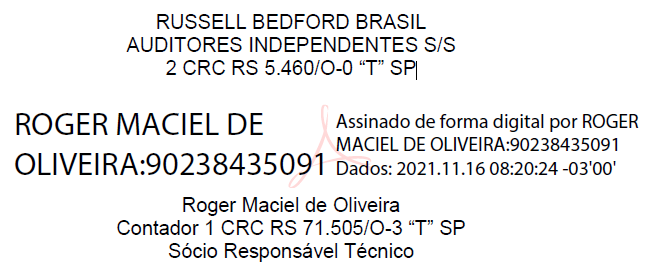 MEMBROS DA BB TECNOLOGIA E SERVIÇOS S.A.PRESIDENTE Flávio Augusto Corrêa Basílio	DIRETORES Alfredo Tertualiano de Carvalho Creso Varella Barca FilhoGustavo Pacheco LustosaCONTADORASusanne Raquel Farias Gonçalves – CRC-RJ-116.538/O-0ATIVONota30.09.202131.12.2020PASSIVONota30.09.202131.12.2020CIRCULANTE357.028 289.683 CIRCULANTE232.529 158.310    Adiantamentos de Clientes                -                  -      Caixa e Equivalentes de Caixanota 5161.608 118.117    Fornecedoresnota 16131.451 99.173    Clientesnota 6         81.154         83.908    Empréstimos e Financiamentosnota 18         14.900                -      Estoquesnota 7         55.909         42.062    Impostos e Contribuiçõesnota 17         19.260         26.125    Impostos e Taxas a Recuperarnota 8         40.038         29.573    Provisões de Pessoalnota 19         55.355         25.632    Créditos Judiciais a Receber nota 9                -             1.026    Provisão para Participação nos Lucros           3.180                -      Custos e Despesas Antecipadasnota 10             164           7.209    Créditos de Pessoal           4.564           3.331    Outros Ativos Circulantesnota 11         18.155           7.788    Contingências a Pagar                -               285    Provisões de Impostos           3.560           3.499    Cauções Fornecedores              259             265 NÃO CIRCULANTE       329.396       365.339 Realizável a Longo PrazoNÃO CIRCULANTE180.540 276.052    Cauções e Depósitosnota 12           2.485         13.649    Provisão para Contingênciasnota 20         54.190       276.052    Impostos e Taxas a Recuperarnota 8         54.708         67.241    Empréstimos e Financiamentosnota 18        126.350                -      Créditos Judiciais a Receber nota 9           3.929           3.411    Depósitos Judiciaisnota 13         36.755         35.091 PATRIMÔNIO LÍQUIDO273.355 220.660    Ativo Fiscal Diferidonota 27         99.557       128.076    Capital Socialnota 21282.606 282.606 Total do realizável a longo prazo197.434 247.468    Reserva de Reavaliaçãonota 21           1.987           2.040 Imobilizadonota 14       118.354       103.533    Ações em Tesourarianota 21               (15)             (15)Intangívelnota 15         13.608         14.338    Lucros e Prejuízos Acumulados        (11.223)       (63.971)TOTAL DO ATIVO       686.424       655.022 TOTAL DO PASSIVO        686.424       655.022  Nota3º Trim/21Até Set/213º Trim/20Até Set/20Receita Operacional Líquidanota 22            256.504             731.877             229.538             664.539 Custos dos Produtos e Serviçosnota 23          (188.561)          (539.225)          (164.349)          (489.532)Lucro Bruto               67.943             192.652                65.189             175.007 Despesas Operacionais            (39.107)          (103.890)          (256.402)          (341.751)   Despesas Gerais e Administrativasnota 24            (39.525)          (103.516)            (33.947)          (115.334)   Provisão para Contingênciasnota 25                     273                   (113)          (222.420)          (226.379)   Provisões para Perdas em Créditos nota 25                     161                        37                         -                          (2)   Outras (Despesas)Receitas Operacionais                     (16)                  (298)                     (35)                     (36)Lucro (Prejuízo) Operac. antes dos Encargos Financeiros Líquidos               28.836                88.762           (191.213)          (166.744)Encargos Financeiros Líquidosnota 26               (1.188)               (3.984)                     524                  3.725 Receitas Financeiras                 1.850                  4.036                      678                  5.451 Despesas Financeiras               (3.038)               (8.020)                  (154)               (1.726)Resultado antes dos Impostos e Participações               27.648                84.778           (190.689)          (163.019)Imposto de Renda e Contribuição Social               (9.937)            (28.903)               64.414                55.405 Provisão para IR e CSLL Correntesnota 27                  (353)                  (384)               (6.505)            (10.747)Ativo Fiscal Diferido de IRPJ e CSLLnota 27               (9.584)            (28.519)               70.919                66.152 Provisão p/ PLR dos Empregados               (1.008)               (3.180)                 1.056                         -   Lucro Líquido do Exercício               16.703                52.695           (125.218)          (107.614)LUCRO POR AÇÃONúmero médio ponderado de ações497.173.172497.173.172497.173.172497.173.172Lucro (Prejuízo) básico por ação (R$ Mil)0,0340,106-0,252-0,2163º Trim 21Até SET/213º Trim 20Até SET/20Lucro líquido do período           16.703          52.695     (125.218)       (107.614)Outros resultados abrangentes          -          -          -          -Resultado abrangente do período           16.703          52.695     (125.218)       (107.614)As notas explicativas são parte integrante das demonstrações contábeis intermediárias.As notas explicativas são parte integrante das demonstrações contábeis intermediárias.As notas explicativas são parte integrante das demonstrações contábeis intermediárias.As notas explicativas são parte integrante das demonstrações contábeis intermediárias.As notas explicativas são parte integrante das demonstrações contábeis intermediárias.até SET/21até SET/20Fluxos de Caixa das Atividades Operacionais  Lucro (Prejuízo) Líquido do Exercício                 52.695        (107.614)  Ajustes por:  Atualização de Empréstimos                   3.671                  439   Depreciação e Amortização                 22.488            16.128   Ativos Fiscais Diferidos                 28.519          (66.152)  Lucro Ajustado              107.373        (157.199)  Diminuição ou Aumento do Ativo Operacional                 (2.339)         (20.468)  Diminuição de Clientes                   2.754          (14.695)  Aumento de Estoques               (13.847)            (7.592)  Diminuição (aumento) de Impostos e Contribuições a Recuperar                   2.068            15.579   Diminuição (aumento) de Cauções e Depósitos                 11.164             (1.342)  Diminuição de Custos e Despesas Antecipadas                   7.045                    64   Diminuição (aumento) de Depósitos Judiciais                 (1.664)            (6.099)  Diminuição (aumento) de Créditos Judiciais a Receber                      508                     -     Diminuição (aumento) de Outros Ativos Circulantes               (10.367)            (6.383)  Diminuição ou Aumento do Passivo Operacional             (162.543)         207.549   Aumento de Fornecedores                 32.278             (9.885)  Aumento de Adiantamento de Clientes  Aumento de Impostos e Contribuições                 (6.865)            (2.994)  (Diminuição) Aumento da Provisão para Contingências             (221.862)         223.434   Aumento da Provisão de Pessoal                 29.723            12.929   Aumento da Provisão de Impostos                         61                    48   Aumento da Provisão para Dividendos a Pagar                          -            (11.586)  Aumento da Provisão para Participação nos Lucros                   3.180             (2.884)  Diminuição ou Aumento de Créditos de Pessoal                   1.233             (1.019)  Aumento de Contingência a Pagar                     (285)               (397)  Aumento de Caução de Fornecedores                         (6)                 (97)Caixa Líquido gerado pelas Atividades Operacionais               (57.509)           29.882 Fluxos de Caixa das Atividades de Investimento  Aquisições para Ativo Imobilizado               (28.720)            (6.453)  Aquisições para Ativo Intangível                       (53)               (212)  Software em Desenvolvimento                 (1.685)            (1.311)  Imobilizado em Andamento                 (6.423)               (676)  Baixas de Ativo Imobilizado                     (101)                   37   Bens de Arrendamento -                     -   Caixa Líquido consumido pelas Atividades de Investimento               (36.982)            (8.615)Fluxos de Caixa das Atividades de Financiamento  Provisão dos dividendos a pagar                          -                       -     Despesas de Empréstimos                 (3.216)               (439)  Aquisição de Empréstimos               148.700                     -     Amortização dos Empréstimos                  (7.500)         (15.000) Caixa Líquido consumido pelas Atividades de Financiamento               137.984          (15.439)Redução Líquida de Caixa e Equivalentes de Caixa                 43.491              5.829   No início do exercício              118.117            78.618   No final do mês              161.608            84.447  As notas explicativas são parte integrante das demonstrações contábeis intermediárias.  As notas explicativas são parte integrante das demonstrações contábeis intermediárias.  As notas explicativas são parte integrante das demonstrações contábeis intermediárias. Capital RealizadoReservas de ReavaliaçãoReservas de LucrosReservas de LucrosAções em TesourariaLucros ou Prejuízos AcumuladosTotal Capital RealizadoReservas de ReavaliaçãoReserva LegalReserva p/ ExpansãoAções em TesourariaLucros ou Prejuízos AcumuladosTotal Saldos em 31.12.2019     254.622           2.111      12.369          41.166             (15)                     -      310.253 Capitalização da Reserva de Reavaliação             -                (54)            -                  -                -                        54            -   Prejuízo Líquido do Exercício             -                  -               -                  -                -               (107.615)  (107.615)Saldos em 30.09.2020     254.622           2.057      12.369          41.166             (15)            (107.561)   202.638 Capitalização da Reserva de Reavaliação      27.984              (17)            -           (27.984)                     17            -   Lucro (Prejuízo) Líquido do Exercício             -                  -               -                  -                -                 18.022      18.022 Destinações:  Reserva Legal             -                  -       (12.369)               -                -                 12.369            -                          Reserva p/ Expansão             -                  -           (13.182)             -                 13.182            -   Saldos em 31.12.2020     282.606           2.040             -                  -               (15)             (63.971)   220.660 Capitalização da Reserva de Reavaliação             -                (53)            -                  -                        53            -   Lucro Líquido do Exercício             -                  -               -                  -                -                 52.695      52.695 Saldos em 30.09.2021     282.606           1.987             -                  -               (15)             (11.223)   273.355 Até SET/21%Até SET/20%Receitas      825.715      751.901           Operacionais Brutas      825.715      751.901 Insumos adquiridos de terceiros     (366.001)  (319.497)          Serviços de Terceiros    (238.748)  (216.014)          Custos de Vendas e Serviços      (83.112)     (59.815)          Serviços e Concessões Públicas         (9.452)     (11.821)          Outros      (34.689)     (31.847)Valor adicionado bruto      459.715      432.404 Retenções      (22.564)  (242.509)          Depreciação e Amortização      (22.488)     (16.128)          Provisão para Contingências e Riscos de Crédito              (76)  (226.380)Valor adicionado recebido em transferência           4.036          5.451           Receitas Financeiras e Variações de Créditos           4.036          5.451 Valor adicionado total a distribuir      441.186   100      195.346   100 Distribuição do valor adicionado441.186 100 195.346 100           Pessoal e Encargos233.137 53 243.541 125           Impostos, Taxas e Contribuições      123.120     28        31.660     16           Juros e Aluguéis32.235 7 27.758 14           Lucro (Prejuízo) do Período        52.695     12   (107.614)  (55)TributosBase de CálculoAlíquotasImposto de Renda Pessoa Jurídica - IRPJ (15% + Adicional de 10%)Lucro Real25%Contribuição Social sobre o Lucro Líquido – CSLLLucro Real9%Contribuição para o Financiamento da Seguridade Social - COFINSFaturamento3% e 7,6%PIS/PASEPFaturamento0,65% e 1,65%Imposto sobre Operações Relativas à Circulação de Mercadorias e Serviços – ICMSValor da Operação de Circulaçãoaté 20%Imposto sobre Operações Relativas à Circulação de Mercadorias e Serviços – ICMSMercadoria/Prestação do Serviçoaté 20%Imposto sobre Serviços de Qualquer Natureza - ISSQNValor do Serviço Prestadoaté 5%Descrição30.09.202131.12.2020Bancos Conta Movimento9.2843.117Aplicações Fundos Extramercado152.324115.000Total161.608118.117Descrição30.09.202130.09.202131.12.202031.12.2020DescriçãoCirculanteNão CirculanteCirculanteNão CirculanteDuplicatas a Receber          81.157                      -             83.947               15.432 Prov. p/ Riscos de Créditos                  (3)                     -                  (39)             (15.432)Total          81.154                      -             83.908                      -   Descrição30.09.202131.12.2020Manutenção          59.247           50.183 Recepção / Expedição            1.978             1.949 Impressão                91                 91 Prov. para Obsolescência           (5.407)         (10.161)Total          55.909           42.062 Descrição30.09.202130.09.202131.12.202031.12.2020DescriçãoCirculanteNão CirculanteCirculanteNão CirculanteIRPJ        21.339              38.989         19.284              64.812  Prov. p/ Perdas IRPJ                  -               (4.987)                 -               (4.987) ISS              649                       -           1.747                       -  ISS Compensar           2.386                   517           3.484                   517  Prov. p/ Perdas ISS          (1.737)                 (517)         (1.737)                 (517)CSLL        13.537              14.097           5.371                   967  Prov. p/ Perdas CSLL                  -               (2.232)                 -               (2.232)INSS          1.238                       -              463                       - ICMS          1.099                       -           1.099                       - PASEP             374                1.576              271                1.547 COFINS          1.802                7.265           1.338                7.134 Total        40.038              54.708         29.573              67.241 Descrição30.09.202130.09.202131.12.202031.12.2020DescriçãoCirculanteNão Circulante CirculanteNão Circulante Créditos Judiciais a Receber              -                   3.929        1.026                   3.411 Total              -                   3.929        1.026                   3.411 Descrição30.09.202131.12.2020Brasoftware Informática Ltda                      - 7.022Westcon Brasil LTDA                      - 82Demais Despesas Administrativas                  164 105Total                  164 7.209Descrição30.09.202131.12.2020Adiantamento s/13 Salário           5.748                63 Adiantamento a Fornecedores           1.473            2.463 Adiantamento de Consórcio           3.915                   - Adiantamento s/ Salários           1.656            1.122 Adiantamento s/ Férias              864            1.557 Adiantamento Auxílio Transporte              233               249 Adiantamento Deslocamento              894               792 Adiantamento Auxílio-Doença              108               115 Devedores Diversos           3.264            1.427 Total         18.155            7.788 Descrição30.09.202131.12.2020DescriçãoNão CirculanteNão CirculanteClientes                  2.258                  13.426 Banco Pine                         -                      272 Banco do Brasil                  2.258                  13.154 Fornecedores                     227                      223 Caixa Econômica Federal                     121                      121 Bradesco                     106                      102 Total                  2.485                  13.649 Descrição30.09.202131.12.2020DescriçãoNão CirculanteNão CirculanteTrabalhistas              32.392               31.471 Cíveis                4.052                 3.350 Tributários                   311                    270 Total              36.755               35.091 TerrenosEdifíciosEquip. de Info.Maq. e Equip.InstalaçõesMóv. e Utens.Obras de ArteBenf. em Imóv. Terc.Imob. Em andamentoProv. Para PerdasTotalTaxas anuais de Depreciação0%4%20%10%10%10%0%100%0%0%Em 31 de dezembro de 20191.700 1.205 21.662 57.965 993 4.487 23 322 9.634          (125)97.866 Movimentações em 2020:Adições                -                    -             5.218      12.430                 450        1.098 -    1.111            3.745                -          24.052 Transferência de contas                -                    -              (356)     (6.459)              (383)             5 -                     (264)           7.458 -               (0)Baixas                -                    -                (13)          (35)                    -            (48)         -               -                    20                 -                (76)Depreciação                -               (107)        (8.588)     (8.141)              (150)       (899)            -        (424)                  -                   -         (18.309)Em 31 de dezembro de 20201.700 1.098 17.923 55.760 910 4.643 23         745 20.857          (125)103.533 Movimentações em 2021:Adições   -        -               5.617      20.575        2.069,38           173    -             291            6.679    -            35.406 Transferência de contas   -        -             20.759        6.453                 383               4    -            264        (27.863)   -                       -   Baixas   -        -     (146)        (189)  -           (10)   -                 -                  (20)   -                (365)Depreciação   -             (80,60)      (10.922)     (7.332)              (230)       (710)   -         (945)-   -          (20.220)Em 30 de setembro de 20211.700 1.017 33.232 75.267 3.133 4.100 23         355              (347)         (125)118.354 Taxa anual de AmortizaçãoSoftwares 20% Em 31 de dezembro de 2019                 14.395 Movimentações em 2020:Adições3.076Baixas(22)Transferência de contas(29)Amortização(3.082)Em 31 de dezembro de 202014.338Movimentações em 2021:Adições1.737Baixas(31)Transferência de contas29Amortização(2.465)Em 30 de Setembro de 202113.608Adições de Ativos Intangíveis2021Direitos de Uso de Software53Softwares Desenvolvidos1.534Softwares em Desenvolvimento150Total1.737Descrição30.09.202131.12.2020Estimativas de Custos e Despesas             61.158              56.606 Consorcio a Pagar               3.947                   718 Serviços Prestados               9.215                7.765 Previdência Complementar                  951                1.735 Fornecedores no País             42.435              23.848 Demais             13.745                8.501 Total           131.451              99.173 Descrição30.09.202131.12.2020DescriçãoCirculanteCirculanteINSS           6.330              14.729 PASEP/COFINS/CSLL           3.617                1.638 IR-Retido na Fonte              890                1.768 FGTS           3.178                   (25)ISS           8.176                8.973 ICMS          (3.160)              (1.156)IPI               (12)                    -   SENAI-TERMO COOPERACAO              238                   196 Outros                 3                      2 Total19.26026.125Nº da Operação/Modalidade330900986 / BB CAPITAL DE GIRO DIGITALAgência3309-X Corporate Bank RJVencimento 19.03.2026Saldo devedor em 30.09.2021141.250Descrição30.09.202131.12.2020DescriçãoCirculanteCirculanteProvisão de Férias          25.327           19.545 Provisão para 13° Salário          11.919                   - Provisão para Acordo Coletivo          16.403            4.385 Provisão para Licença Prêmio           1.706            1.702 Total          55.355           25.632 Remuneração de Empregados e Dirigentes30.09.202131.12.2020EmpregadosMenor Salário                  1                   1 Maior Salário                27                 26 Salário Médio                  4                   4 AdministradoresPresidente                52                 52 Diretor                43                 43 Conselheiros                15                 15     Conselho de Administração                  5                   5     Conselho Fiscal                  5                   5     Comitê de Auditoria                  5                   5 30.09.202131.12.2020DescriçãoNão CirculanteNão CirculanteDemandas TrabalhistasSaldo Inicial               47.497                42.308 Constituição                 5.569                11.768 Reversão da Provisão                (7.242)              (10.715)Atualização Monetária                 3.042                  4.136 Saldo Final               48.866                47.497 Demandas Fiscais Saldo Inicial                    144                  1.871 Constituição                    151                         - Reversão da Provisão                     (42)                (1.743)Baixa por Pagamento                      12                         - Atualização Monetária                        -                      16 Saldo Final                    265                     144 Demandas CíveisSaldo Inicial              228.411                  8.659 Constituição                    260              222.788 Reversão da Provisão             (239.994)                (5.196)Atualização Monetária               16.382                  2.160 Saldo Final                 5.059              228.411 Total das Demandas Trabalhistas, Fiscais e Cíveis               54.190              276.052 Descrição30.09.202131.12.2020Demandas Trabalhistas               31.546                50.351 Demandas Fiscais               21.248                24.459 Demandas Cíveis                22.051                20.421 Total               74.845                95.231 Descrição3º Trim/213º Trim/20Receita Bruta825.715751.901Assistência Técnica358.499322.697Segurança Eletrônica e Monitoração166.031150.189Contact Center139.691115.899Fábrica de Software63.79358.877Microfilmagem13.91323.508SMS34.62726.557Outsourcing25.38720.730DataCenter4.97110.491Serviços e Licenciamento de Softwares6.97310.856Suporte com Ajuizamento de Operações6.3797.365Demais Negócios4.2414.116Impressão1.210421PEE-195Deduções        (93.838)        (87.362)Cofins        (51.756)        (47.668)ISS        (30.827)        (29.352)Pasep        (11.233)        (10.342)ICMS               (22)                  - Receita Líquida        731.877         664.539 Descrição3º Trim/213º Trim/20Pessoal       (161.767)       (163.730)Serviços Especializados       (134.208)       (115.004)Manutenção Especializada        (61.999)        (54.288)Infraestrutura Administrativa de Filiais        (28.979)        (29.039)Serviços de Mensagens Curtas        (28.821)        (25.495)Viagens e Deslocamentos        (20.780)        (18.678)Fretes        (21.227)        (21.573)Reparo        (25.565)        (20.109)Depreciação e Amortização        (19.101)        (12.795)Assistência Técnica de Software           (2.762)          (4.182)Aplicação de Peças        (19.212)          (9.286)Outros          (9.800)          (7.982)Impostos s/ Aplicação de Peças          (9.173)          (6.006)Insumos de Impressão e Microfilmagem             (536)             (367)Perda com Obsolescência de Estoque           4.705              (998)Total       (539.225)       (489.532)Descrição3º Trim/213º Trim/20Pessoal          (69.698)      (78.071)Infraestrutura Administrativa          (10.514)      (11.603)Manutenção de Sistemas            (4.579)        (7.214)Serviços (tarifas) Públicas            (2.250)        (5.289)Serviços Especializados            (6.326)        (3.891)Depreciação e Amortização            (3.386)        (3.333)Honorários da Administração            (1.869)        (2.138)Outras Despesas            (2.507)        (1.566)Serviços Jurídicos            (1.822)        (1.266)Propaganda               (331)          (365)Responsabilidade Social                    -           (310)Seguros                  52           (275)Treinamento               (264)          (209)Viagens e Deslocamentos                357           (100)Despesas Tributárias               (379)           296 Total         (103.516)    (115.334)Descrição3º Trim/213º Trim/20Provisão para Contingências             (113)       (226.379)Prov. p/ Contingências Passivas         (25.416)       (234.763)Prov. p/ Contingências Ativas              674                   - Rev. Prov p/ Contingências Passivas        247.277           11.328 Contingências Passivas       (222.648)          (2.944)Provisão para Perdas em Créditos                37                  (2)Clientes                37                  (2)Total               (76)       (226.381)Descrição3º Trim/213º Trim/20Receitas Financeiras            4.036             5.451 Variações Ativas            1.167             1.946 Receitas Financeiras            2.151             2.303 Atualização de Depósitos Judiciais               718             1.202 Despesas Financeiras           (8.019)           (1.726)Despesas Bancárias e IOF           (8.019)           (1.576)Variações Passivas                   -               (150)Encargos Financeiros Líquidos           (3.984)            3.725 a) Demonstração da Despesa de IRPJ e CSLL3º Trim/213º Trim/20Valores Correntes38410.747Provisão para o IRPJ3087.716Provisão para a CSLL763.031Ativo Fiscal Diferido (Créditos Tributários)28.519(66.152)Prejuízo Fiscal de IRPJ/CSLL(49.322)4.804IRPJ Prejuízo Fiscal(36.273)3.511CSLL Base Negativa(13.049)1.293Diferenças Temporais77.841(70.956)IRPJ57.237(52.174)CSLL20.604(18.782)Total IRPJ/CSLL28.903(55.405)b) Conciliação dos Encargos de IRPJ e CSLL3º Trim/213º Trim/20Resultado antes dos Tributos e Participações84.779(163.019)Encargos Totais de IRPJ (25%) e CSLL (9%)(28.825)55.426Participação de Empregados no Lucro (PLR)1.081                   - Incentivos Fiscais                    - 493IRPJ Reversão/Recuperação38447Outras Diferenças Permanentes(1.543)(561)Imposto de Renda e Contribuição Social do Período(28.903)55.405c) Ativo Fiscal Diferido (Créditos Tributários)31.12.20202021202130.09.2021c) Ativo Fiscal Diferido (Créditos Tributários)SaldoConstituiçãoBaixaSaldo    Prejuízos Fiscais2.97871.276(21.954)52.300        IRPJ2.37152.453(16.180)38.644        CSLL60718.823(5.774)13.656    Diferenças Temporais (IRPJ e CSLL)125.09789.002(166.843)47.256       PCLD5.259107(5.366)                 -        Provisão para Contingências93.8588.641(84.074)18.425       Provisão para Estimativa Custos de Serviços19.24675.443(73.895)20.794       Demais Provisões6.7344.811(3.507)8.038Total Ativado128.076160.278(188.797)99.557AnoConsumo NominalConsumo Valor PresenteAnoConsumo NominalConsumo Valor Presentedez/2120.33719.777dez/2221.40519.920dez/2321.52618.973dez/2421.57217.958dez/2521.60716.988dez/2621.62816.061TOTAL128.075109.677ATIVOS30.09.202130.09.2020Banco do BrasilConta Corrente               9.042                 3.486 Banco do BrasilAplicação           119.742               66.470 Banco do BrasilAplicação              21.921               11.493 Banco do BrasilAplicação                      -               10.849 Banco do BrasilPoupança               2.258                 2.242 Banco do BrasilContas a Receber               9.813               17.628 BB PrevidênciaContas a Receber                   97                        - BrasilprevContas a Receber                      -                     26 BV Financeira S.AContas a Receber                     2                        - Cateno GestãoContas a Receber                 273                    194 Aliança do Brasil S.AContas a Receber                      -                     52 Elo Serviços S.AContas a Receber                      -                       1 Previ - Caixa de Prev.Contas a Receber                   38                        - Mapfre SegurosContas a Receber                     2                        - Banco DigioContas a Receber                      -                     18 Ativos S.A. Secur.de creditos financeirosContas a Receber                     4                        - Total de Ativos163.192112.459PASSIVOS30.09.202130.09.2020Banco do BrasilConvênio               1.576                 1.691 Banco do BrasilEmpréstimo           141.250 Total de Passivos142.8261.691RECEITAS3º Trim/213º Trim/20Banco do Brasil AméricasPrestação de Serviços               1.411                 1.241 Banco DigioPrestação de Serviços                   20                        - Banco do BrasilPrestação de Serviços           900.447             735.134 BB Gestão de RecursosPrestação de Serviços               1.554                    416 BB PrevidênciaPrestação de Serviços               1.124                     32 BrasilcapPrestação de Serviços               3.753                 2.821 BrasilprevPrestação de Serviços                 193                 3.052 BV Financeira S.APrestação de Serviços                   12                       5 Cateno GestãoPrestação de Serviços               2.123                    981 Aliança do Brasil S.A (Brasilseg)Prestação de Serviços                   52                     74 Previ - Caixa de Prev.Prestação de Serviços                 451                    294 Mapfre SegurosPrestação de Serviços                   71                       7 Ativos S.A. Secur.de creditos financeirosPrestação de Serviços                   25                        - Total de Receitas911.236744.057DESPESAS3º Trim/213º Trim/20Banco do BrasilConvênio             13.717               16.001 BBTUR / VOETURPassagens e Hospedagens               6.773                 1.372 BB CartõesTicket Refeição             32.231               32.915 Banco do BrasilAluguel               3.592                 5.605 Total de Despesas56.31355.893Descrição30.09.202131.12.2020Total de Empréstimos            141.250                        - Dívida Líquida141.250                       - Total do Patrimônio Líquido273.355220.660Índice de Alavancagem Financeira51,67%0,00%Vigência: 20.06.2021 à 20.06.2022Vigência: 20.06.2021 à 20.06.2022Vigência: 20.06.2021 à 20.06.2022Riscos CobertosValor do PrêmioRiscos CobertosCompreensivo Empresarial84111.128Responsabilidade Civil Geral481.125Total132112.253